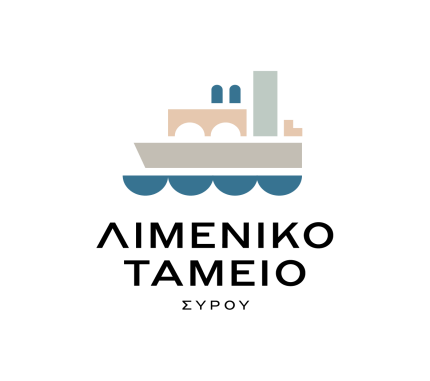 ΑΙΤΗΣΗ ΓΙΑ ΧΟΡΗΓΗΣΗ ΑΔΕΙΑΣ ΧΡΗΣΕΩΣ ΧΩΡΟΥ ΧΕΡΣΑΙΑΣ ΖΩΝΗΣ ΛΙΜΕΝΑ ΔΙΚΑΙΟΔΟΣΙΑΣ Δ.Λ.Τ.Σ. ΑΙΤΗΣΗ ΓΙΑ ΧΟΡΗΓΗΣΗ ΑΔΕΙΑΣ ΧΡΗΣΕΩΣ ΧΩΡΟΥ ΧΕΡΣΑΙΑΣ ΖΩΝΗΣ ΛΙΜΕΝΑ ΔΙΚΑΙΟΔΟΣΙΑΣ Δ.Λ.Τ.Σ. ΑΙΤΗΣΗ ΓΙΑ ΧΟΡΗΓΗΣΗ ΑΔΕΙΑΣ ΧΡΗΣΕΩΣ ΧΩΡΟΥ ΧΕΡΣΑΙΑΣ ΖΩΝΗΣ ΛΙΜΕΝΑ ΔΙΚΑΙΟΔΟΣΙΑΣ Δ.Λ.Τ.Σ. ΑΙΤΗΣΗ ΓΙΑ ΧΟΡΗΓΗΣΗ ΑΔΕΙΑΣ ΧΡΗΣΕΩΣ ΧΩΡΟΥ ΧΕΡΣΑΙΑΣ ΖΩΝΗΣ ΛΙΜΕΝΑ ΔΙΚΑΙΟΔΟΣΙΑΣ Δ.Λ.Τ.Σ. ΑΙΤΗΣΗ ΓΙΑ ΧΟΡΗΓΗΣΗ ΑΔΕΙΑΣ ΧΡΗΣΕΩΣ ΧΩΡΟΥ ΧΕΡΣΑΙΑΣ ΖΩΝΗΣ ΛΙΜΕΝΑ ΔΙΚΑΙΟΔΟΣΙΑΣ Δ.Λ.Τ.Σ. ΑΙΤΗΣΗ ΓΙΑ ΧΟΡΗΓΗΣΗ ΑΔΕΙΑΣ ΧΡΗΣΕΩΣ ΧΩΡΟΥ ΧΕΡΣΑΙΑΣ ΖΩΝΗΣ ΛΙΜΕΝΑ ΔΙΚΑΙΟΔΟΣΙΑΣ Δ.Λ.Τ.Σ. ΑΙΤΗΣΗ ΓΙΑ ΧΟΡΗΓΗΣΗ ΑΔΕΙΑΣ ΧΡΗΣΕΩΣ ΧΩΡΟΥ ΧΕΡΣΑΙΑΣ ΖΩΝΗΣ ΛΙΜΕΝΑ ΔΙΚΑΙΟΔΟΣΙΑΣ Δ.Λ.Τ.Σ. ΑΙΤΗΣΗ ΓΙΑ ΧΟΡΗΓΗΣΗ ΑΔΕΙΑΣ ΧΡΗΣΕΩΣ ΧΩΡΟΥ ΧΕΡΣΑΙΑΣ ΖΩΝΗΣ ΛΙΜΕΝΑ ΔΙΚΑΙΟΔΟΣΙΑΣ Δ.Λ.Τ.Σ. ΑΙΤΗΣΗ ΓΙΑ ΧΟΡΗΓΗΣΗ ΑΔΕΙΑΣ ΧΡΗΣΕΩΣ ΧΩΡΟΥ ΧΕΡΣΑΙΑΣ ΖΩΝΗΣ ΛΙΜΕΝΑ ΔΙΚΑΙΟΔΟΣΙΑΣ Δ.Λ.Τ.Σ. ΑΙΤΗΣΗ ΓΙΑ ΧΟΡΗΓΗΣΗ ΑΔΕΙΑΣ ΧΡΗΣΕΩΣ ΧΩΡΟΥ ΧΕΡΣΑΙΑΣ ΖΩΝΗΣ ΛΙΜΕΝΑ ΔΙΚΑΙΟΔΟΣΙΑΣ Δ.Λ.Τ.Σ. ΕΠΩΝΥΜΙΑ:ΕΙΔΟΣ:ΔΙΑΚΡΙΤΙΚΟΣ ΤΙΤΛΟΣ:ΔΙΕΥΘΥΝΣΗ:Α.Φ.Μ.:Δ.Ο.Υ.:Δ.Ο.Υ.:ΚΑΔ ΕΠΙΧΕΙΡΗΣΗΣ.:ΔΙΑΧΕΙΡΙΣΤΗΣ:ΤΗΛ. ΕΠΙΚΟΙΝΩΝΙΑΣ:e-mail :ΠΕΡΙΕΧΟΜΕΝΟ ΑΙΤΗΣΗΣΠΕΡΙΕΧΟΜΕΝΟ ΑΙΤΗΣΗΣΠΕΡΙΕΧΟΜΕΝΟ ΑΙΤΗΣΗΣΠΕΡΙΕΧΟΜΕΝΟ ΑΙΤΗΣΗΣΠΕΡΙΕΧΟΜΕΝΟ ΑΙΤΗΣΗΣΠΕΡΙΕΧΟΜΕΝΟ ΑΙΤΗΣΗΣΠΕΡΙΕΧΟΜΕΝΟ ΑΙΤΗΣΗΣΠΕΡΙΕΧΟΜΕΝΟ ΑΙΤΗΣΗΣΠΕΡΙΕΧΟΜΕΝΟ ΑΙΤΗΣΗΣΠΕΡΙΕΧΟΜΕΝΟ ΑΙΤΗΣΗΣΠαρακαλώ όπως μου χορηγήσετε εκ νέου την άδεια χρήσεως πεζοδρομίου ή παραλιακού χώρου που μου παραχωρήθηκε με την υπ’ αριθ. ……………........ Απόφαση του Διοικητικού Συμβουλίου του Δημοτικού Λιμενικού Ταμείου Σύρου έως και 31/12/2024. Επίσης, σύμφωνα με το άρθρο 8 του Ν. 1599/1986, δηλώνω ότι δεν επήλθαν οψιγενείς μεταβολές στα στοιχεία της αρχικής αίτησής μου που συνοδεύουν την υπ’ αριθ. ……………………… Απόφαση του Διοικητικού Συμβουλίου του Δημοτικού Λιμενικού Ταμείου Σύρου.Ο/Η ΑΙΤΩΝ/ΟΥΣΑ-ΔΗΛΩΝ/ΟΥΣΑ                        Σύρος, ………………………….                         & ΝΟΜΙΜΟΣ ΕΚΠΡΟΣΩΠΟΣΠαρακαλώ όπως μου χορηγήσετε εκ νέου την άδεια χρήσεως πεζοδρομίου ή παραλιακού χώρου που μου παραχωρήθηκε με την υπ’ αριθ. ……………........ Απόφαση του Διοικητικού Συμβουλίου του Δημοτικού Λιμενικού Ταμείου Σύρου έως και 31/12/2024. Επίσης, σύμφωνα με το άρθρο 8 του Ν. 1599/1986, δηλώνω ότι δεν επήλθαν οψιγενείς μεταβολές στα στοιχεία της αρχικής αίτησής μου που συνοδεύουν την υπ’ αριθ. ……………………… Απόφαση του Διοικητικού Συμβουλίου του Δημοτικού Λιμενικού Ταμείου Σύρου.Ο/Η ΑΙΤΩΝ/ΟΥΣΑ-ΔΗΛΩΝ/ΟΥΣΑ                        Σύρος, ………………………….                         & ΝΟΜΙΜΟΣ ΕΚΠΡΟΣΩΠΟΣΠαρακαλώ όπως μου χορηγήσετε εκ νέου την άδεια χρήσεως πεζοδρομίου ή παραλιακού χώρου που μου παραχωρήθηκε με την υπ’ αριθ. ……………........ Απόφαση του Διοικητικού Συμβουλίου του Δημοτικού Λιμενικού Ταμείου Σύρου έως και 31/12/2024. Επίσης, σύμφωνα με το άρθρο 8 του Ν. 1599/1986, δηλώνω ότι δεν επήλθαν οψιγενείς μεταβολές στα στοιχεία της αρχικής αίτησής μου που συνοδεύουν την υπ’ αριθ. ……………………… Απόφαση του Διοικητικού Συμβουλίου του Δημοτικού Λιμενικού Ταμείου Σύρου.Ο/Η ΑΙΤΩΝ/ΟΥΣΑ-ΔΗΛΩΝ/ΟΥΣΑ                        Σύρος, ………………………….                         & ΝΟΜΙΜΟΣ ΕΚΠΡΟΣΩΠΟΣΠαρακαλώ όπως μου χορηγήσετε εκ νέου την άδεια χρήσεως πεζοδρομίου ή παραλιακού χώρου που μου παραχωρήθηκε με την υπ’ αριθ. ……………........ Απόφαση του Διοικητικού Συμβουλίου του Δημοτικού Λιμενικού Ταμείου Σύρου έως και 31/12/2024. Επίσης, σύμφωνα με το άρθρο 8 του Ν. 1599/1986, δηλώνω ότι δεν επήλθαν οψιγενείς μεταβολές στα στοιχεία της αρχικής αίτησής μου που συνοδεύουν την υπ’ αριθ. ……………………… Απόφαση του Διοικητικού Συμβουλίου του Δημοτικού Λιμενικού Ταμείου Σύρου.Ο/Η ΑΙΤΩΝ/ΟΥΣΑ-ΔΗΛΩΝ/ΟΥΣΑ                        Σύρος, ………………………….                         & ΝΟΜΙΜΟΣ ΕΚΠΡΟΣΩΠΟΣΠαρακαλώ όπως μου χορηγήσετε εκ νέου την άδεια χρήσεως πεζοδρομίου ή παραλιακού χώρου που μου παραχωρήθηκε με την υπ’ αριθ. ……………........ Απόφαση του Διοικητικού Συμβουλίου του Δημοτικού Λιμενικού Ταμείου Σύρου έως και 31/12/2024. Επίσης, σύμφωνα με το άρθρο 8 του Ν. 1599/1986, δηλώνω ότι δεν επήλθαν οψιγενείς μεταβολές στα στοιχεία της αρχικής αίτησής μου που συνοδεύουν την υπ’ αριθ. ……………………… Απόφαση του Διοικητικού Συμβουλίου του Δημοτικού Λιμενικού Ταμείου Σύρου.Ο/Η ΑΙΤΩΝ/ΟΥΣΑ-ΔΗΛΩΝ/ΟΥΣΑ                        Σύρος, ………………………….                         & ΝΟΜΙΜΟΣ ΕΚΠΡΟΣΩΠΟΣΠαρακαλώ όπως μου χορηγήσετε εκ νέου την άδεια χρήσεως πεζοδρομίου ή παραλιακού χώρου που μου παραχωρήθηκε με την υπ’ αριθ. ……………........ Απόφαση του Διοικητικού Συμβουλίου του Δημοτικού Λιμενικού Ταμείου Σύρου έως και 31/12/2024. Επίσης, σύμφωνα με το άρθρο 8 του Ν. 1599/1986, δηλώνω ότι δεν επήλθαν οψιγενείς μεταβολές στα στοιχεία της αρχικής αίτησής μου που συνοδεύουν την υπ’ αριθ. ……………………… Απόφαση του Διοικητικού Συμβουλίου του Δημοτικού Λιμενικού Ταμείου Σύρου.Ο/Η ΑΙΤΩΝ/ΟΥΣΑ-ΔΗΛΩΝ/ΟΥΣΑ                        Σύρος, ………………………….                         & ΝΟΜΙΜΟΣ ΕΚΠΡΟΣΩΠΟΣΠαρακαλώ όπως μου χορηγήσετε εκ νέου την άδεια χρήσεως πεζοδρομίου ή παραλιακού χώρου που μου παραχωρήθηκε με την υπ’ αριθ. ……………........ Απόφαση του Διοικητικού Συμβουλίου του Δημοτικού Λιμενικού Ταμείου Σύρου έως και 31/12/2024. Επίσης, σύμφωνα με το άρθρο 8 του Ν. 1599/1986, δηλώνω ότι δεν επήλθαν οψιγενείς μεταβολές στα στοιχεία της αρχικής αίτησής μου που συνοδεύουν την υπ’ αριθ. ……………………… Απόφαση του Διοικητικού Συμβουλίου του Δημοτικού Λιμενικού Ταμείου Σύρου.Ο/Η ΑΙΤΩΝ/ΟΥΣΑ-ΔΗΛΩΝ/ΟΥΣΑ                        Σύρος, ………………………….                         & ΝΟΜΙΜΟΣ ΕΚΠΡΟΣΩΠΟΣΠαρακαλώ όπως μου χορηγήσετε εκ νέου την άδεια χρήσεως πεζοδρομίου ή παραλιακού χώρου που μου παραχωρήθηκε με την υπ’ αριθ. ……………........ Απόφαση του Διοικητικού Συμβουλίου του Δημοτικού Λιμενικού Ταμείου Σύρου έως και 31/12/2024. Επίσης, σύμφωνα με το άρθρο 8 του Ν. 1599/1986, δηλώνω ότι δεν επήλθαν οψιγενείς μεταβολές στα στοιχεία της αρχικής αίτησής μου που συνοδεύουν την υπ’ αριθ. ……………………… Απόφαση του Διοικητικού Συμβουλίου του Δημοτικού Λιμενικού Ταμείου Σύρου.Ο/Η ΑΙΤΩΝ/ΟΥΣΑ-ΔΗΛΩΝ/ΟΥΣΑ                        Σύρος, ………………………….                         & ΝΟΜΙΜΟΣ ΕΚΠΡΟΣΩΠΟΣΠαρακαλώ όπως μου χορηγήσετε εκ νέου την άδεια χρήσεως πεζοδρομίου ή παραλιακού χώρου που μου παραχωρήθηκε με την υπ’ αριθ. ……………........ Απόφαση του Διοικητικού Συμβουλίου του Δημοτικού Λιμενικού Ταμείου Σύρου έως και 31/12/2024. Επίσης, σύμφωνα με το άρθρο 8 του Ν. 1599/1986, δηλώνω ότι δεν επήλθαν οψιγενείς μεταβολές στα στοιχεία της αρχικής αίτησής μου που συνοδεύουν την υπ’ αριθ. ……………………… Απόφαση του Διοικητικού Συμβουλίου του Δημοτικού Λιμενικού Ταμείου Σύρου.Ο/Η ΑΙΤΩΝ/ΟΥΣΑ-ΔΗΛΩΝ/ΟΥΣΑ                        Σύρος, ………………………….                         & ΝΟΜΙΜΟΣ ΕΚΠΡΟΣΩΠΟΣΠαρακαλώ όπως μου χορηγήσετε εκ νέου την άδεια χρήσεως πεζοδρομίου ή παραλιακού χώρου που μου παραχωρήθηκε με την υπ’ αριθ. ……………........ Απόφαση του Διοικητικού Συμβουλίου του Δημοτικού Λιμενικού Ταμείου Σύρου έως και 31/12/2024. Επίσης, σύμφωνα με το άρθρο 8 του Ν. 1599/1986, δηλώνω ότι δεν επήλθαν οψιγενείς μεταβολές στα στοιχεία της αρχικής αίτησής μου που συνοδεύουν την υπ’ αριθ. ……………………… Απόφαση του Διοικητικού Συμβουλίου του Δημοτικού Λιμενικού Ταμείου Σύρου.Ο/Η ΑΙΤΩΝ/ΟΥΣΑ-ΔΗΛΩΝ/ΟΥΣΑ                        Σύρος, ………………………….                         & ΝΟΜΙΜΟΣ ΕΚΠΡΟΣΩΠΟΣ